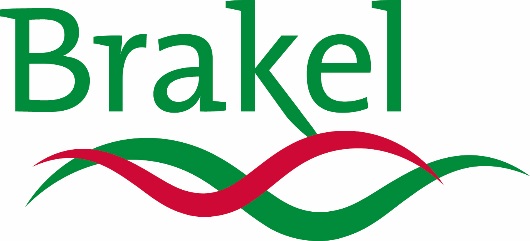 BESTEKVoor de overheidsopdracht voor diensten met als voorwerp “uitbating chalet de Rijdt” op het gemeentelijk recreatiedomein “De Rijdtmeersen” te Brakel.Vereenvoudigde onderhandelingsprocedure met bekendmaking.(de onderhandelingsprocedure met bekendmaking waarvoor elke belangstellende aannemer, leverancier ofdienstverlener een offerte mag indienen)OPDRACHTGEVEND BESTUURGemeente BRAKELMarktplein 19660 BrakelI InleidingLeeswijzerVoorliggend lastenboek geeft toelichting bij de procedure voor het toewijzen van de overheidsopdracht uitbating “chalet de Rijdt” op het gemeentelijk recreatiedomein “De Rijdtmeersen” te Brakel.Dit lastenboek wordt uitsluitend verstrekt onder de in dit document genoemde voorwaarden. Dit lastenboek is uitgegeven om de geïnteresseerde partijen de kans te geven een offerte in te dienen voor bovenvermelde opdracht.Alle informatie die dit lastenboek bevat, is eigendom van het gemeentebestuur van Brakel en moet daarom steeds als vertrouwelijk worden behandeld. Deze informatie mag op geen enkel ogenblik verspreid worden zonder uitdrukkelijke toelating van het gemeentebestuur van Brakel.Het gemeentebestuur van Brakel behoudt zich het recht voor om in de loop van de procedure af te wijken van de bepalingen in dit lastenboek, zonder echter afbreuk te doen aan de toepassing van transparantie, objectiviteit en gelijke behandeling. Het gemeentebestuur van Brakel zal dit enkel doen in de mate dit niet leidt tot concurrentievervalsing of discriminatie van de inschrijvers. Daartoe zullen de inschrijvers uitdrukkelijk gewezen worden op gebeurlijke afwijzingen, aanpassingen of aanvullingen.Deze opdracht wordt georganiseerd onder de vorm van een vereenvoudigde onderhandelingsprocedure met bekendmaking.Inlichtingen over dit lastenboekInlichtingen over deze overheidsopdracht zijn te verkrijgen bij:Francis DeboeverieMarktplein 1, 9660 Brakelfrancis.deboeverie@brakel.beII. Administratieve en technische bepalingenAdministratieve bepalingenBeschrijving van de opdrachtOverheidsopdracht (vereenvoudigde onderhandelingsprocedure met bekendmaking) uitbating “chalet de Rijdt” op het gemeentelijk recreatiedomein “De Rijdtmeersen” te Brakel.Toelichting:Door het gemeentebestuur van Brakel wordt een opdracht uitgeschreven voor de uitbating van chalet de Rijdt op het gemeentelijk recreatiedomein “De Rijdtmeersen” te Brakel.Plaats: chalet de Rijdt, Dam, 9660 Brakel.Identiteit van de toewijzende overheidGemeente BrakelMarktplein 19660 BrakelRekeningnummer: BE07 0910 0026 5666PublicatiesOnderliggend lastenboek werd goedgekeurd door het college van burgemeester en schepenen van Brakel dd. 27 december 2021 en hierna bekend gemaakt via o.a.De gemeentelijke website www.brakel.beDe gemeentelijke facebookDe gemeentelijke twitterProcedureDeze opdracht zal mogen worden uitgevoerd door de inschrijver die de meest voordelige (regelmatige) offerte indient.Vervolgens zal de inhoud van zijn offerte op basis van de hieronder vermelde gunningscriteria beoordeeld worden.Na het indienen van een eerste offerte staat het gemeentebestuur van Brakel vrij om de inschrijvers om een voorstelling van hun offerte te verzoeken. Tevens staat het gemeentebestuur steeds vrij om verdere onderhandelingen aan te knopen met één of meerdere inschrijvers.Het gemeentebestuur van Brakel is echter niet verplicht om te onderhandelen en kan al op basis van een eerste offerte haar keuze maken.UitsluitingsgrondenVolgende kandidaat kan uitgesloten worden in elk stadium van de procedure:de kandidaat die in staat van faillissement of van vereffening verkeert, die zijn werkzaamheden heeft gestaakt of die in een overeenstemmende toestand verkeert als gevolg van een gelijkaardige procedure die bestaat in de nationale wetgevingen en reglementeringen;de kandidaat die aangifte heeft gedaan van zijn faillissement, voor wie een procedure van vereffening aanhangig is of die voorwerp is van een gelijkaardige procedure bestaande in de nationale wetgevingen en reglementeringen;de kandidaat die, bij een vonnis dat in kracht van gewijsde is gegaan, veroordeeld is geweest voor een misdrijf dat zijn professionele integriteit aantast;de kandidaat die bij zijn beroepsuitoefening een ernstige fout heeft begaan, vastgesteld op elke grond die de overheden aannemelijk kunnen maken;de kandidaat die niet voldaan heeft aan zijn verplichtingen inzake betaling van de bijdragen voor de sociale zekerheid;de kandidaat die niet in orde is met de betaling van zijn belastingen overeenkomstig de Belgische wetgeving of die van het land waar hij gevestigd is;de kandidaat die zich in ernstige mate heeft schuldig gemaakt aan het afleggen van valse verklaringen bij het verstrekken van inlichtingen.Door een bieding in te dienen verklaart de kandidaat zich niet in een dergelijke toestand van uitsluiting te bevinden.De gemeente kan de juistheid van deze impliciete verklaring op erewoord onderzoeken in hoofde van de kandidaat wiens bieding het beste gerangschikt is alvorens de beslissing tot het gunnen van de opdracht te nemen. In dit geval zal ze de betrokken kandidaat-uitbater via de snelste middelen en binnen de door haar bepaalde termijn verzoeken om de inlichtingen of documenten te verstrekken die het mogelijk maken de persoonlijke situatie van de kandidaat te controleren.Volgende bewijzen worden door de gemeente zelf opgezocht via de officiële Kruispuntbank (DIGIFLOW) en moeten niet bijgevoegd worden:een attest van niet-faillissement, afgeleverd door de Rechtbank van koophandel, waaruit blijkt dat de kandidaat geen aangifte heeft gedaan van faillissement of gerechtelijk akkoord heeft aangevraagd of niet in staat van faillissement, vereffening of gelijkaardige situatie verkeert;een attest, afgeleverd door de Federale Overheidsdienst Financiën, waaruit blijkt dat de kandidaat in orde is met de fiscale verplichtingen (belastingen)een RSZ-attest waaruit blijkt dat de kandidaat voldoet aan de voorschriften inzake bijdragen voor de sociale zekerheid en bestaanszekerheid.Vorm en inhoud van de offerteDe inschrijver maakt zijn offerte op in het Nederlands en vult de inventaris in op het eventueel bij het bestek behorende formulier. Indien hij deze op andere documenten maakt dat op het voorziene formulier, dan draagt hij de volle verantwoordelijkheid voor de volledige overeenstemming van de door hem aangewende documenten met het formulier.Alle documenten opgesteld of vervolledigd door de inschrijver of zijn gevolmachtigde zijn gedateerd en door hem ondertekend.Als de ondertekening gebeurt door een gemachtigde, vermeldt hij duidelijk zijn volmachtgever of volmachtgevers. De gemachtigde voegt bij zijn offerte de authentieke of onderhandse akte waaruit zijn bevoegdheid blijkt of een afschrift van zijn volmacht.De prijs van de offerte moet opgegeven worden in euro.Verplichte opbouw en indeling van de offerteDe inschrijver dient in zijn offerte de indeling en de volgorde, zoals hieronder vermeld, te respecteren:A Identificatiegegevens van de inschrijver (indien een samenwerkingsverband: van alle leden van dit samenwerkingsverband (zie bijlage 1)B Een antwoord op het 2e en 3e gestelde gunningscriterium (nota’s van min. één A4 per gunningscriterium)C het verder uitgewerkt-aangepast voorstel van overeenkomst (zie bijlage 2)D Ondertekening (plaats, datum, handtekening) door rechtsgeldige vertegenwoordiger(s) inschrijver (inclusief ondertekeningsbevoegdheid) en uittreksel uit het strafregister model 2 van de inschrijver(s).Het staat de inschrijvers vrij om hun offerte aan te vullen met alle andere informatie die zij nuttig achten.Het gemeentebestuur Brakel behoudt zich het recht voor om van een inschrijver nadere aanvulling of verduidelijking te verlangen ten aanzien van de door hem ingediende offerte.Het gemeentebestuur Brakel behoudt zich tevens het recht voor offertes waarvan voorwaarden-voorbehouden verbonden zijn, buiten beschouwing te laten.Indien van de offerteDe offerte moet in het Nederlands opgemaakt zijn.De offerte moet in een dubbele omslag gestoken zijn.Zowel de binnenste als de buitenste omslag dient de vermelding “offerte uitbating chalet De Rijdt” te dragen.De buitenste omslag moet geadresseerd zijn aan:Het college van burgemeester en schepenenMarktplein 19660 BrakelDe offerte moet het bestuur bereiken ten laatste op dinsdag 1 februari 2022, hetzij bij aangetekend schrijven, hetzij door afgifte aan de dienst openbare werken op het gemeentehuis op bovenvermeld adres (datum van poststempel of datum ontvangstbewijs geldt als bewijs. Elke bieding die na dinsdag 1 februari 2022 wordt overgemaakt/ontvangen, wordt niet in aanmerking genomen.De biedingen zullen geopend worden door het college van burgemeester en schepenen. Hierop zal een verslag van nazicht worden opgesteld.Technische bepalingen8 Gunningscriteria§1 Volgende criteria zijn van toepassing bij de toewijzing van de opdracht1	Grootte van de jaarlijks te betalen vergoeding (in euro - 40 punten)De kandidaat uitbater geeft een vergoeding (in euro) per jaar op.Met het oog op het bepalen van de punten per voorgestelde vergoeding wordt onderstaand proces toegepast:Indien één offerte1° de offerte krijgt 40 punten.Indien twee offertes1° het gemiddelde van de ontvangen vergoedingen wordt berekend2° van de ontvangen vergoedingen wordt berekend hoe groot de afwijking relatief is ten opzichte van de gemiddelde vergoeding.3° De punten worden berekend door per kandidaat het totaal aantal te behalen punten (40) te verminderen met dezelfde procentuele afwijking ten opzichte van de gemiddelde vergoeding, en dit zowel voor de offerte die hoger of lager liggen dan de gemiddelde vergoeding.Indien minstens drie offertes1° de hoogte en laagste vergoeding worden niet meegenomen in functie van het bepalen van de gemiddelde voorgestelde prijs.2° van de resterende voorgestelde vergoedingen wordt het gemiddelde berekend3° van de ontvangen vergoedingen wordt berekend hoe groot de afwijking relatief is ten opzichte van de gemiddelde vergoeding.4° De punten worden berekend door per kandidaat het totaal aantal te behalen punten (40) te verminderen met dezelfde procentuele afwijking ten opzichte van de gemiddelde vergoeding, en dit zowel voor de offerte die hoger of lager liggen dan de gemiddelde vergoeding.2  	Vertrouwdheid men en/of ruimte interesse voor het lokale weefsel van de gemeente en in het bijzonder het gemeentelijk recreatiedomein (10 punten).De vennootschap als kandidaat-uitbater staat in voor de uitbating van de chalet en werft een uitbater/werknemer aan staande onder zijn gezag of stelt een zelfstandige uitbater / gerant aan. In de laatste twee gevallen voegt de vennootschap als kandidaat-uitbater bij zijn bieding dezelfde informatie toe als hieronder gevraagd aan een natuurlijk persoon.De natuurlijke persoon die de chalet zal uitbaten dient volgende documenten in:1° gedetailleerd CV (studie- en beroepskwalificatie en relevante beroepservaring)met een overzicht van de relevante werkervaring en referenties in hetzelfde marktsegment.2° een geschreven motivering van hoe en in welke mate aan dit criterium voldaan wordt.De beoordeling van dit criterium gebeurt op basis van de relevante beroepservaring:1° Geen aantoonbare relevante beroepservaring: 0 punten2° Relevante aantoonbare beroepservaring: 10 puntenIndien geen uitbater wordt opgegeven, wordt de offerte als onregelmatig beschouwd en zal deze geweerd worden uit deze opdracht.De aandacht wordt nu reeds getrokken op het feit dat indien de voorgestelde natuurlijke persoon of de gerant-werknemer in opdracht van de rechtspersoon/uitbater in de loop van de uitbating zijn of haar opdracht zou stoppen, dit een reden is die in hoofde van de gemeente Brakel aanleiding kan geven tot het éénzijdig beëindigen van de opdracht, zonder mogelijkheid tot het vragen van schadevergoeding.3 	De voorgestelde visie op het totaalconcept van de kandidaat; rekening houdend met bindend opgelegde voorwaarden (50 punten).Voorwerp van de opdrachtDe “chalet de Rijdt” is gelegen op het gemeentelijk recreatiedomein De Rijdtmeersen, in het hart van de centrum van Nederbrakel.(adres: Dam, 9660 Brakel).In 2015 en 2016 werd het gemeentelijk recreatiedomein vernieuwd. Een Finse piste werd aangelegd en de voetwegen alsook de parking “Dam” werden vernieuwd. Daarnaast is er een groot speelplein op wandelafstand, een overdekt petanqueterrein in de directe omgeving en liggen de gemeentelijke sporthal en het initiatief buitenschoolse opvang aan het recreatiedomein. Vele clubs zijn actief gebruiker van het recreatiedomein (voetbalclubs, joggers, vissers,..). Momenteel is de bouw van een nieuw zwembad gestart; alsook de boogschietmasten komen op enkele tientallen meters van de chalet te staan.De chalet omvat: een ruim terras, een ruime parking op wandelafstand, de gebruikersruimte, een keuken, een toilet en een opslagruimte.Het gemeentelijke recreatiedomein De Rijdtmeersen is een “hot spot” voor zachte dagrecreatie in Nederbrakel.	Het domein – in het hart van Nederbrakel – wordt gebruikt door diverse groepen. We denken hierbij aan (niet-limitatief):WandelaarsSportersVissers(Groot)ouders met kinderenBewoners uit de directe omgevingJongerenJoggers	3.2 Bindend opgelegde voorwaarden:Naar de visie van het bestuur dient de chalet een rustpunt te zijn waar men terecht kan om iets te nuttigen. Het grote terras is hier ontegensprekelijk een grote meerwaarde.Een gevarieerde kaart van dranken en snacks, waarbij ook aandacht is voor streekproducten, kan zeker een meerwaarde zijn.Dit alles gebeurt in harmonie met de vele omwonenden.Het recreatiedomein kent kleine overlast; dit zoals vele publieke plaatsen. In het licht hiervan wordt momenteel werk gemaakt van een politiereglement voor het recreatiedomein. Ook de uitbaters van de chalet hebben een bijdrage te leveren in het tegengaan van overlast.Hierdoor wordt door het bestuur een bindend (opgelegd) sluitingsuur (24.00u) opgelegd. De chalet – in zijn omgeving – leent zich niet voor een functie als “nachtcafé”, fuiven of anderenachtelijke activiteiten. Met het indienen van een offerte gaan kandidaten akkoord met dit sluitingsuur. Dit is geen element van onderhandeling. Dit is zelfs – bij niet-naleving – een grond voor éénzijdige opzegging van de overeenkomst; zonder recht op enige schadevergoeding. Vragen tot uitzonderlijke afwijking hierop dienen voor iedere activiteit vooraf aan het college te worden voorgelegd.  Hierbij zal opnieuw de mogelijke overlast voor de omgeving de doorslaggevende factor zijn. Daarnaast wenst het bestuur dat de chalet minstens geopend is (bindend opgelegde openingsdagen) op woensdag – vrijdag – zaterdag – zondag. Met het indienen van een offerte gaan kandidaten akkoord met deze opgelegde openingsdagen. Dit is geen element van onderhandeling. In tegendeel, dit is - bij niet-naleving – een grond voor éénzijdige opzegging van de overeenkomst; zonder recht op enige schadevergoeding.De kandidaat geeft in een visietekst (eventueel met bijlagen) weer op welke manier hij de opdracht zal invullen. Bij de beoordeling zal o.a. rekening gehouden worden met:1° “Het concept” en de “inpasbaarheid” hiervan in de directe omgeving en mogelijke impact voor omwonenden met maatregelen om deze minimaal te houden.2° de voorgestelde openingsuren en sluitingsdagen; dit rekening houdend met voornoemd bindend opgelegd sluitingsuur en openingsdagen. Offertes die hiervan afwijken, zijn nietig en krijgen bijgevolg geen evaluatie.3° de aangeboden dranken en snacks en prijzen4° de uit te voeren investeringen (met raming) in functie van de uitbating	3.3 Diverse bepalingenDe uitbater draagt de volledige verantwoordelijkheid over de uitbating van de chalet.De uitbater verbindt zich ten opzichte van het gemeentebestuur tot het exploitatieklaar maken en houden van de chalet. De uitbater staat in voor de goede gang van zaken in de chalet. Hij treedt op bij de overtreding van dit reglement, de reglementen houdende de beteugeling van dronkenschap en alle andere reglementen ten opzichte van openbare gebouwen.Buiten de vergoeding zijn eveneens ten laste van de uitbater1° Alle mogelijke huidige en toekomstige lokale en bovenlokale belastingen en retributies die het uitbaten van de chalet met zich mee brengen (bijvoorbeeld: BTW, billijke vergoeding, SABBAM,…).2° De kosten van het gewoon onderhoud (cfr. Huurdersverplichtingen) inclusief de vervanging van elektriciteitslampen.3° De kosten van aansluiting en abonnement op overige nutsleidingen zoals ICT, radio of televisie, verwarming, waterAlleen de uitbater is verantwoordelijk voor om het even welke schade, veroorzaakt ter gelegenheid van de exploitatie van de chalet. De uitbater is verantwoordelijk voor brand in de chalet. Overeenkomstig art. 1733 Burgerlijk Wetboek dat conventioneel van toepassing gesteld wordt, draagt hij de verantwoordelijkheid voor de schade aan het gebouw, uitrusting, apparatuur,.. die het gevolg is van brand. Om zich in te dekken tegen deze risico”s, zal de uitbater, van zodra de exploitatie begint, aangepaste verzekeringen afsluiten bij een in België gevestigde en solvabele maatschappij. Een afschrift van het verzekeringscontract wordt binnen 14 dagen na toewijzing van de opdracht aan het gemeentebestuur overgemaakt.Tot waarborg van zijn verplichtingen zal de uitbater binnen de 14 dagen na toewijzing van de opdracht een bedrag van 5.000 euro onder de vorm van een bankwaarborg ter beschikking stellen.Indien de uitbater zijn verplichtingen niet nakomt, is het gemeentebestuur gerechtigd de verschuldigde bedragen, intresten (10% verhoging van de vergoeding), enz. op de waarborgsom te verhalen. Het gemeentebestuur zal dit bij aangetekend schrijven meedelen aan de uitbater die binnen de 14 dagen na de betekening, de waarborgsom opnieuw moet samenstellen. Binnen drie maand na beëindiging van de opdracht en na plaatsbeschrijving wordt de borg in principe vrijgegeven.De uitbater verbindt zich er toe de grote herstellingen te doen die nodig blijken. Als grote herstellingen uit te voeren door de gemeente worden inzonderheid beschouwd: dakwerken, afvoerbuizen buiten het gebouw, hoofdleidingen buiten het gebouw of tot aan de teller.De uitbater is verplicht zonder schadevergoeding noch vermindering van de vergoeding de uitvoering van de grote werken die noodzakelijk zouden blijken tijdens de duur van de overeenkomst te dulden, ongeacht de termijn die de uitvoering van deze werken in beslag zal nemen.§4 De uitbater is verplicht de ter beschikking gestelde ruimten en installaties in goede staat te onderhouden en als een goede huisvader te gebruiken. Hij zal alle kleine herstellingen op zijn kosten verrichten. Als herstellingen en onderhoud te zijnen laste worden o.a. beschouwd:1° Alle onderhoudsherstellingen2° De grote herstellingen die normaal ten laste vallen van de gemeente, doch die genoodzaakt worden door de fout van de uitbater of een derde waarvoor hij verantwoordelijk is3° Reiniging en schoonmaak van onroerende goederen4° Tijdige herstelling van de apparaten, toestellen en meubilair5° Alle installaties, buizen, apparatuur, die beschadigd werden tijdens de uitbating6° de groten ruiten vernieuwen7° de sanitaire inrichting onderhouden8° de elektrische installaties en schakelaars onderhouden9° het meubilair onderhouden en desnoods vernieuwen10° het vocht- en watervrij houden11° Alle maatregelen ter voldoening aan voorschriften inzake hygiëne, veiligheid,.....De uitbater verklaart de ruimtes te hebben bezichtigd en in goede staat te hebben ontvangen. Een tegensprekelijke plaatsbeschrijving zal opgesteld worden voor de aanvang van de opdracht. Hij is verantwoordelijk voor het behoud van deze toestand en zal de lokalen zorgvuldig onderhouden en ze bij het einde van de opdracht in goede staat achterlaten. Bij beëindiging van de opdracht dient tevens een plaatsbeschrijving te worden opgemaakt op initiatief en voor rekening van de uitbater.De uitbater mag buiten de verder genoemde inrichtingswerken, geen enkel veranderingswerk aan de lokalen uitvoeren, noch de bestemming ervan wijzigen. Hij mag de inrichting ook gaandeweg niet veranderen zonder de schriftelijke instemming van het gemeentebestuur.De uitbater is verplicht persoonlijk voor de uitbating in te staan en het is hem verboden de uitbating geheel of gedeeltelijk en in welke vorm ook aan derden toe te vertrouwen, over te dragen of af te staan. Indien de uitbater een rechtspersoon is, is het hem echter toegelaten een gerant aan te duiden of een werknemer aan te stellen onder zijn gezag. De aandacht wordt getrokken op het feit dat indien de voorgestelde natuurlijke persoon of de gerant-werknemer in opdracht van de rechtspersoon in de loop van de uitbating zijn of haar opdracht zou stoppen, dit een reden is die in hoofde van de gemeente Brakel aanleiding kan geven tot het éénzijdig beëindigen van de opdracht, zonder mogelijkheid tot het vragen van schadevergoeding door de uitbater.De uitbater heeft het monopolie van uitbating van de chalet. De aangerekende prijzen zullen overeenkomen met de algemene gangbare normen te Brakel en meegedeeld worden aan het gemeentebestuur.De prijzen (incl btw) zullen op duidelijke wijze in de lokalen uitgehangen worden. Het gemeentebestuur is uitsluitend gebonden aan deze overeenkomst en heeft geen enkele verantwoordelijkheid voor onderliggende overeenkomsten.De levering van dranken en andere goederen gebeurt door een leverancier, vrij gekozen door de uitbater.	3.4 Beoordeling	De boordeling gebeurt op basis van onderstaande kwalitatieve beoordeling. Een gelijkwaardige beoordeling krijgt dezelfde score:1° 50 punten (uitstekend). Er is op verschillende elementen een duidelijke meerwaarde in het voorstel aangetoond.2° 40 punten (goed). Het voorstel voldoet en heeft een meerwaarde aangetoond.3° 30 punten (voldoende). Het voorstel voldoet aan het gevraagde van het bestek zonder extra toegevoegde elementen.4° 20 punten (zwak). Het voorstel is ondermaats, sommige elementen voldoen maar er zijn nog tekorten vastgesteld in het voorstel.BELANGRIJKInschrijvingen die op dit gunningscriterium een score halen van minder dan 30 punten worden als niet kwalitatief beschouwd en worden als substantieel onregelmatig beschouwd.§2 De opdracht zal toegewezen worden aan de inschrijver welke volgens de evaluatie van voornoemde criteria de economisch meest voordeligste regelmatige offerte, vanuit het oogpunt van de aanbestedende overheid, heeft ingediend.§3 De beoordeling en gunning van deze opdracht zal gebeuren door het college van burgemeester en schepenen.9 PrijsherzieningenDe vergoeding wordt jaarlijks op de verjaardag van de inwerkingtreding van de overeenkomst aangepast aan het cijfer van de gezondheidsindex, onder de voorwaarden bepaald bij artikel 34 van het Vlaams Woninghuurdecreet van 9 november 2018 en wel volgens de volgende formule: Basisvergoeding x nieuwe index (=gezondheidsindex)aanvangsindexcijferIn deze formule is de aanvangsindex de gezondheidsindex van de maand die de inwerkingtreding van de overeenkomst voorafgaat. De nieuwe index is deze van de maand voorafgaand aan de verjaardag van de inwerkingtreding van de overeenkomst. 10 Keuze van de offerteDoor de indiening van zijn offerte aanvaardt de inschrijver al de clausules van het bestek en verzaakt hij aan alle voorwaarden. Voor zover tijdens het onderzoek van de offerte door de aanbestedende overheid wordt vastgesteld dat er door de inschrijver voorwaarden zijn gevoegd waardoor het onduidelijk is of de inschrijver zonder voorbehoud akkoord gaat met de voorwaarden van het bestek, behoudt de aanbestedende overheid zich het recht voor om hetzij de offerte substantieel onregelmatig af te wijzen hetzij verduidelijking te vragen aan de inschrijver.11 BorgVolgende borgt wordt gevraagd: tot waarborg van zijn verplichtingen zal de toegewezen uitbater binnen de 14 dagen na de toewijzing van de opdracht een bedrag van 5.000 euro onder de vorm van een bankwaarborg ter beschikking stellen. Bij de aanvang van deze opdracht zal tevens een plaatsbeschrijving opgemaakt worden.Binnen de drie maanden na beëindiging van de opdracht en na gunstige plaatsbeschrijving, zal de borg worden vrijgegeven.De plaatsbeschrijving bij aanvang en beëindiging van de opdracht zal telkens gebeuren op initiatief en voor rekening van de uitbater.12 Looptijd en opzegDe opdracht wordt verleend voor een periode ingaand in onderling overleg maar uiterlijk op 1 april 2022 en zal eindigen op  1 april 2031. De opdracht eindigt van rechtswege.  De opdracht is twee maal voor een periode van 5 jaar verlengbaar.Deze looptijd is ook ingegeven vanuit de feit dat de uitbater investeringen zal dienen te dragen (meubilair, tapinstallatie, koelinstallatie, glazen, bestek, keuken,…) die over een redelijke termijn dan economisch gezien kunnen afgeschreven worden.De opdracht wordt verleend met een proefperiode van 1 jaar. In de loop van deze proefperiode kan de opdracht door de gemeente Brakel om gemotiveerde redenen beëindigd worden bij aangetekend schrijven middels inachtname van een opzegtermijn van 3 maanden.Deze overeenkomst eindigt bij het verstrijken van de termijn, zonder dat enige formaliteit tot opzeg nodig is.De uitbater kan de opdracht ten allen tijde opzeggen mits het in acht nemen van een opzegtermijn van negen maanden. De opzegging moet gebeuren met een aangetekende brief. In dit geval kan het gemeentebestuur een vergoeding eisen van negen maanden actuele vergoeding.Bij het einde of een vroegtijdig beëindigen van de opdracht dient de uitbater de lokalen in uitstekende toestand over te dragen. Daartoe zal een tegensprekelijke plaatsbeschrijving opgesteld worden. Hetzelfde geldt voor andere roerende en onroerende goederen die eigendom zijn van het gemeentebestuur.Het gemeentebestuur heeft steeds het recht éénzijdig en zonder dat enige opzeg op schadeloosstelling vereist is, deze opdracht te verbreken indien het openbaar belang dit zou eisen, of indien de uitbater in gebreke zou blijven de voorwaarden van deze opdracht na te leven.§2 Worden inzonderheid beschouwd als reden tot verbreking van de overeenkomst:1° niet-betaling van de verschuldigde bedragen2° slecht onderhoud van de goederen3° Faling-faillissement of gerechtelijke reorganisatie van de uitbater4° Overlijden van de uitbater5° Nalatigheid van de uitbating6° Niet afsluiten van de nodige verzekeringen7° Persoonlijke houding van de uitbater, van de gerant of van de personeelsleden die strijdig is met de openbare orde of de goede zeden8° Veroordeling van de uitbater tot een criminele of correctionele straf die op de goede naam van de uitbating een weerslag heeft9° Onaangepaste uitrusting van de chalet en / of terras10° het stoppen van de uitbating door de in de offerte voorgestelde natuurlijke persoon of de gerant-werknemer in opdracht van de rechtspersoon in de loop van de uitbating11° het niet-respecteren van voornoemde bindend oplegde voorwaarden(sluitingsuur – openingsdagen)Deze opsomming in niet-limitatiefGeen enkele vergoeding zal geëist kunnen worden in het geval het gemeentebestuur aan deze opdracht een einde zou stellen om redenen van openbaar belang of ingeval de uitbater in gebreke zou blijven de voorwaarden van de opdracht na te leven (inclusief niet-limitatieve opsomming).De verbreking door het gemeentebestuur moet per aangetekend schrijven aan de uitbater betekend worden en zal van kracht worden vanaf de derde dag na het posten van de brief.Deze overeenkomst eindigt bij het verstrijken van de termijn, zonder dat enige formaliteit tot opzeg nodig is.De uitbater kan de opdracht ten allen tijde opzeggen mits het in acht nemen van een opzegtermijn van negen maanden. De opzegging moet gebeuren met een aangetekende brief. In dit geval kan het gemeentebestuur een vergoeding eisen van negen maanden actuele vergoeding.Bij het einde van bij een vroegtijdig beëindigen van de opdracht dient de uitbater de lokalen in uitstekende toestand over te dragen. Daartoe zal een tegensprekelijke plaatsbeschrijving opgesteld worden. Hetzelfde geldt voor andere roerende en onroerende goederen die eigendom zijn van het gemeentebestuur.13 Vergoeding en betalingstermijnDe opdracht wordt verleend tegen betaling van een jaarlijkse vergoeding. De inschrijver geeft hiervoor een prijs op via de bijgevoegde ontwerpovereenkomst. De voorgestelde vergoeding maakt deel uit van het eerste gunningscriterium.De jaarlijkse vergoeding dient vereffend te worden uiterlijk tegen 31 januari voor de periode van het volledig lopende jaar. Dit bedrag is betaalbaar door overschrijving op rekening BE07 0910 0026 5666 van de gemeente Brakel, met vermelding “vergoeding chalet De Rijdt”. Bij betaling na vervaldag zal zonder voorafgaande aanmaning de vergoeding worden verhoogd met 10%, onverminderd alle andere rechten van de gemeente op het innen van de vergoedingen en de mogelijkheid van intrekking van de opdracht, waarvan de houder van de opdracht zich blootstelt.Voor 2022 dient de eerst storting te gebeuren voor 1 juli 2022.De vergoeding wordt jaarlijks op de verjaardag van de inwerkingtreding van de overeenkomst aangepast aan het cijfer van de gezondheidsindex, onder de voorwaarden bepaald bij artikel 34 van het Vlaams Woninghuurdecreet van 9 november 2018 en wel volgens de volgende formule: Basisvergoeding x nieuwe index (=gezondheidsindex)aanvangsindexcijferIn deze formule is de aanvangsindex de gezondheidsindex van de maand die de inwerkingtreding van de overeenkomst voorafgaat. De nieuwe index is deze van de maand voorafgaand aan de verjaardag van de inwerkingtreding van de overeenkomst. III. Algemene voorwaardenEr wordt door de partijen uitdrukkelijk erkend dat voor bovenvermelde lokalen de wet op de handelshuurovereenkomsten in geen geval van toepassing is. De uitbater zal zich in geen enkel geval mogen beroepen op om het even welk handelsfonds, dat uitsluitend aan het gemeentebestuur toebehoort.Als de exploitatie onmogelijk is door overmacht, geeft dit geen recht op schadevergoeding voor de uitbater. Ook wanneer de exploitatie onmogelijk is door gebrek aan stroom, verwarming, water,… geeft dit geen recht op schadevergoeding door de uitbater, tenzij dit langer dan 7 dagen aansleept. In dit geval kan het college de huur voor de periode van de sluiting schrappen.De uitbater kan alle publicitaire initiatieven nemen die hij nodig acht voor het bevorderen van de verkoop. Vaste en blijvende publiciteit dienen vooraf aangevraagd, en goedgekeurd te worden door het schepencollege.De uitbating dient te geschieden overeenkomstig de visietekst die is ingediend bij de offerte.  Wanneer de eigendomsstructuur of aandelenstructuur van de vennootschap – uitbater zou wijzigen, wordt deze nieuwe structuur verondersteld de opdracht integraal en ongewijzigd over te nemen. Deze overdracht moet formeel gemeld worden aan het gemeentebestuur.De uitbater alleen is verantwoordelijk voor de eerbiediging van de wetten en de voorschriften door de hogere overheid uitgevaardigd inzake uitbating van drank- en eetgelegenheden. De uitbater heeft op eigen verantwoordelijkheid nagegaan welke uitbating mogelijk en toegelaten is en kan de gemeente Brakel hiervoor niet aansprakelijk stellen. De toepasselijke regels inzake arbeidswetgeving dienen door de uitbater ten allen tijde te worden gerespecteerd. Alles wat betrekking heeft op de uitbating en niet opgenomen is in deze overeenkomst, dient vooraf aangevraagd te worden aan het college van burgemeester en schepenen.Bijlage OfferteformulierOfferte voor uitbating “chalet de Rijdt” op het gemeentelijk recreatiedomein “De Rijdtmeersen” te Brakel.”Dit formulier dient volledig te worden ingevuld en ondertekend door de inschrijver. Alle bedragen moeten zowel in cijfers als voluit geschreven worden opgegeven.Voor een natuurlijke persoon (indien van toepassing)Naam:_________________________________________________________________Voornaam:_____________________________________________________________Nationaliteit:____________________________________________________________Woonplaats (land, gemeente met postnummer, straat en huisnummer):Tel. of GSM:____________________________________________________________Voor een vennootschap-samenwerkingsverband (indien van toepassing)De vennootschap (handelsnaam of naam) – het samenwerkingsverband (de leden):________________________________________________________________________________________________________________________________________________________(indien van toepassing, voor elk lid in te vullen)Rechtsvorm:__________________________________________________________________Nationaliteit:__________________________________________________________________Maatschappelijke zetel (land, gemeente met postnummer, straat en huisnummer):________________________________________________________________________________________________________________________________________________________Vertegenwoordigd door de ondergetekende(n) (naam en voornamen)De volgende gegevens dienen door elke gemachtigde ingegeven te worden. Elke gemachtigde voegt bij zijn/haar offerte de authentieke of onderhandse akte waaruit zijn-haar bevoegdheid blijkt of een gewaarmerkt afschrift van zijn of haar volmacht, hij of zij kan zich ook beperken tot verwijzing naar het nummer van de bijlage aan het Belgisch Staatsblad waarin zijn of haar bevoegdheden zijn bekendgemaakt.1° __________________________________________________________________________In hoedanigheid van: ___________________________________________________________Nationaliteit: _________________________________________________________________Wettelijke woonplaats (land, gemeente met postnummer, straat en huisnummer):____________________________________________________________________________2° __________________________________________________________________________In hoedanigheid van: ___________________________________________________________Nationaliteit: _________________________________________________________________Wettelijke woonplaats (land, gemeente met postnummer, straat en huisnummer):____________________________________________________________________________Dient-dienen een offerte in voor deze opdracht voor de uitbating “chalet de Rijdt” op het gemeentelijk recreatiedomein “De Rijdtmeersen” te Brakel.Bij deze offerte zijn eveneens gevoegd:De bescheiden, gedateerd en ondertekend, die luidens dit lastenboek moeten worden voorgelegd een die integraal deel uitmaken van deze offerte.VERBINDT OF VERBINDEN ZICH HOOFDELIJK OP ZIJN OF OP HUN ROERENDE OF ONROERENDE GOEDEREN TOT UITVOERING VAN DE OPDRACHT OVEREENKOMSTIG DE BEPALINGEN EN VOORWAARDEN VAN HET BESTEK:Tegen de vergoeding per jaar van:(in cijfers): ___________________________________________________________________(in letters): __________________________________________________________________Algemene inlichtingenInschrijvingsnummer bij de RSZ:__________________________________________________Ondernemingsnummer (alleen in België):___________________________________________Bij de offerte te voegen documentenDe documenten, gedateerd en ondertekend, die volgens het bestek van deze opdracht moeten worden bijgevoegd (bv. Uittreksel uit het strafregister model 2 van de inschrijver(s).Gedaan te ___________________________________________________________________De _________________________________________________________________________De inschrijver, HandtekeningNaam en voornaam: ___________________________________________________________Functie: _____________________________________________________________________Belangrijke notaEr mag geen beroep worden aangetekend tegen mogelijke vormgebreken, fouten of leemten.